Nom : ____________________________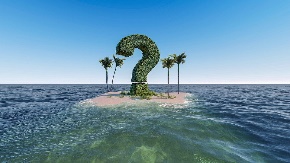 Cours 4 : L’adjectifTu peux classer l’adjectif dans la grande catégorie des mots _____________________.L’adjectif permet de ___________________________________________ qu’il accompagne.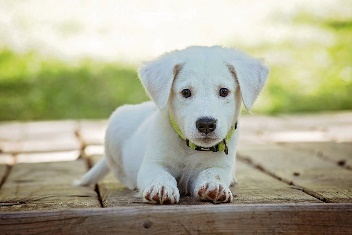 Ce magnifique chien attend son maître. (précise _________________)Elle est jolie. (précise __________________)L’adjectif est ________________ d’accord. Il reçoit son genre et son nombre du nom ou du pronom qu’il précise.                                    adj.        n.          adj.                                       pron.            adj.Ces grands palmiers verts surplombent la plage. Ils sont majestueux.Je dois repérer le ______________ ou le ____________ qu’il précise.Mélodie cache ses _________________ yeux _________________ derrière ses lunettes ______________, car elle est _______________________.L'adjectif peut être un adjectif qualifiant ou un adjectif classifiant.Vincent promène son berger allemand. ______________________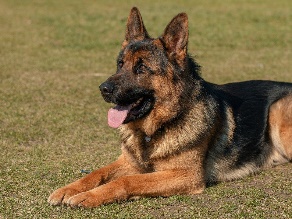 Ce spectacle aérien est magnifique. _______________________L’eau de la rivière est froide. __________________________Nous pouvons utiliser la manipulation syntaxique du REMPLACEMENT pour trouver la classe d’un mot.Pour vérifier qu’un mot est un ______________,on peut le remplacer par un autre _______________.Remplace chaque mot par un adjectif. Si le remplacement est possible, alors c’est un adjectif.Marie-Claude monte l’escalier extérieur. 			Le vieux marche seul.C’est à l’extérieur que je fais mes exercices.		Il porte un vieux chandail.Il est important de remplacer un adjectif qualifiant par un autre adjectif ________________.De la même façon, il est important de remplacer un adjectif classifiant par un autre adjectif ____________________.L’adjectif qualifiantL’adjectif classifiantIl qualifie un nom ou un pronom.Il peut être modifié par un adverbe comme _____________.Il catégorise ou classe un nom ou un pronom. Il _____ peut _____ être modifié par un adverbe.Ex. :Une fille curieuse cherche des solutions.Elle est aimable.Ex. :Mélodie se promène dans la forêt boréale.La piscine municipale est ouverte.